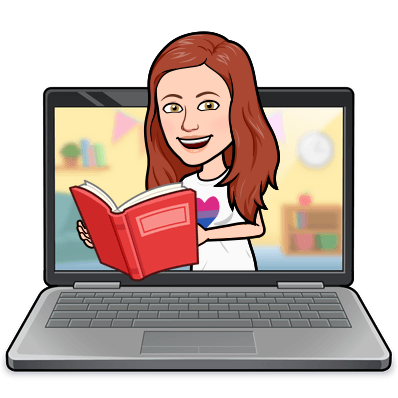 ZA POMOČ PRI DELU SE LAHKO VEDNO OBRNETE NAME NA MOJ ELEKTRONSKI NASLOV: silva.pintar@os-dobrna.siPONEDELJEK, 22. NOVEMBER 2021DEJAVNOSTNAVODILA ZA DELOSLJGRAFOMOTORIČNA VAJAV MUCA ZVEZEK NA ČEZ CELO STRAN NARIŠI JESENSKI LIST. NATO Z RAZLIČNIMI BARVICAMI VANJ NARIŠI V VODORAVNI SMERI NAJRAZLIČNEJŠE VZORČKE (KROGCE, PIKICE, TRIKOTNIKE, SRČKE, SNEŽINKE,…). TE MALE VZORČKE LAHKO POBARVAŠ, SAMEGA JESENSKEGA LISTA PA NE, SAJ GA BODO RAVNO TI VZORČKI NAREDILI BARVITEGA.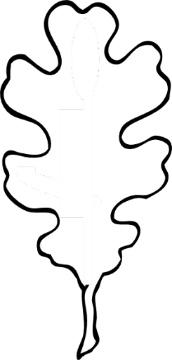 MATŠTEVILO 5PONOVI NALOGE OD PREJŠNJIČ:- 5X ZAPLOSKAJ,- 5X POSKOČI,- 5X POČEPNI,- 5X TLESKNI.S PRSTI POKAŽI ŠTEVILO 5, TAKO DA NA LEVI ROKI POKAŽEŠ VSE PRSTE.POGLEJ SI VIDEO, KI TI POKAŽE KAKO SE NAPIŠE ŠTEVILO 5. NAREDI TUDI KAKŠNO VAJO KOT KAŽE. https://video.arnes.si/watch/o1TXS8JUY9MdVZEMI KARO ZVEZEK. ČE TI GRE, LAHKO SAM/A NAPIŠEŠ NA VELIKO 5, ČE PA NE, PA PROSI STARŠE ZA POMOČ. PO TEJ ŠTEVILKI GREŠ S 5 BARVICAMI. VZEMI ŠE DELOVNI ZVEZEK IN REŠI STRAN 36.ŠPORTMALO POGLEJ PO STANOVANJU ALI HIŠI. IZBERI SI VSAJ 4 PROSTORE, LAHKO PA TUDI VEČ. V VSAKEM BOŠ NAREDIL/A ENO VAJO. PRILAGAM TI MOJ PREDLOG VAJ IN PROSTOROV, LAHKO PA OBOJE SAM/A DOLOČIŠ DRUGAČE. VSAKO VAJO NAREDIŠ 10-KRAT (ENKRAT ZA VSAK PRST NA TVOJIH ROKAH). KO OPRAVIŠ Z NALOGO NA ENI POSTAJI, GREŠ V NASLEDNJI PROSTOR. VSEGA SKUPAJ NAREDI 3 KROGE.1. KUHINJA: POSKOKI (NOGE NARAZEN IN SKUPAJ, ROKE GOR NAD GLAVO IN DOL),2. KOPALNICA – POČEPI,3. DNEVNA SOBA – RAKETA,4. HODNIK – HOJA PO VSEH ŠTIRIH NAPREJ IN NAZAJ.GUMVZEMI ZVEZEK IN POVADI NEKAJ PESMIC.